SundayMondayTuesdayWednesdayThursdayFridaySaturday1       All Saints Day 2      All Souls Day3Sacred Heart Home4520 Ransom RoadClarence, New York 14031716-759-6985*All Enrichment activities will be run by a Sacred Heart Home employee or resident/volunteer and may be subject to change.Thank You1:1’s will be done frequently throughout the month9:30 Mass-Chapel10:00 Bingo-Act. Room 1:00 Nails-Act. Room 9:30 Mass-Chapel 9:30 Bus Trip: Wegmans 2:00 Coloring Group– Act. Room 6:30 Bereavement Mass-Chapel  1:00 Bingo-Act. Room 456789109:30 Mass-Chapel 1:00 Bills Game 9:30 Communion Service-Chapel 10:00 Nondenominational Bible Study-L.R.2:00 Card Games- Act. Room6:00 Bingo-Act. Room 9:30 Mass-Chapel2:00 Exercise-Act. Room 5:45 Clarence Youth Group Game Room Night 9:30 Mass-Chapel 10:30 Body & Soul Stretching-L.R. 2:00 New Building Update by Peter Eimer-D.R. 6:00 Bingo-Act. Room 9:30 Mass-Chapel10:00 Bingo-Act. Room 1:00 Nails-Act. Room2:00 Entertainment by Cindy and Jim!-D.R. 9:30 Mass-Chapel10:15 Rosary and Reflection with Renee-L.R. 2:00 Birthday Party-D.R. 1:00 Bingo-Act. Room 11     Veterans Day12 13141516179:30 Mass-Chapel 1:00 Bills Game 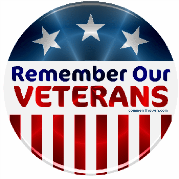 9:30 Communion Service-Chapel 10:00 Nondenominational Bible Study-L.R.11:30 Ladies Lunch Outing 6:00 Bingo-Act. Room 9:30 Mass-Chapel10:30 Exercise-Act. Room2:00 Movie at MH9:30 Mass-Chapel 1:00 Giving Thanks Reminisce-Act. Room 6:00 Bingo-Act. Room9:30 Mass-Chapel10:00 Bingo-Act. Room 1:00 Nails-Act. Room9:30 Mass-Chapel 9:30 Bus Trip: Walmart10:15 Seasons of Change with Renee –L.R. 2:00 You Be the Judge- Activity Room1:00 Bingo-Act. Room 1819202122     23 249:30 Mass-Chapel9:30 Communion Service-Chapel 10:00 Nondenominational Bible Study-L.R.2:00 Resident Council-D.R.6:00 Bingo-Act. Room 9:30 Mass-Chapel10:30 Exercise-Act. Room2:00 Entertainment by Sujeet-D.R. 5:45 Clarence Youth Group Trivia-Act. Room 9:30 Mass-Chapel 10:30 Body & Soul stretching-L.R. 2:00 Bus Trip: Coffee and Donuts 6:00 Bingo-Act. Room9:30 Mass followed by Refreshments in the Living Room 9:30 Mass-Chapel1:00 Bingo-Act. Room 2526272829309:30 Mass-Chapel 1:00 Bills Game 9:30 Communion Service-Chapel 10:00 Nondenominational Bible Study-L.R.11:30 Men’s Lunch Outing 6:00 Bingo-Act. Room 9:30 Mass-Chapel10:30 Exercise-Act. Room2:00 This Month in History-Act. Room9:30 Mass-Chapel 10:30 Body & Soul Stretching-L.R. 2:00 History of Brothers of Mercy by Brother Ken-D.R.6:00 Bingo-Act. Room9:30 Mass-Chapel10:00 Bingo-Act. Room 1:00 Nails-Act. Room9:30 Mass-Chapel 10:00 Traveling Hand Massages 2:00 Hot Cocoa & Cookies  Social-Living Room